COLLEGE OF EDUCATION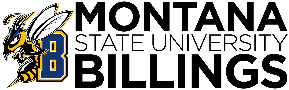 REQUEST FOR GRADUATE INTERNSHIP FIELD EXPERIENCEProgram of Study: 	590	690	CREDITS: 	Date: 		3. MSU Billings ID#:	Name: 		Phone: 	Address: 	City: 	State 	Zip: 	Email Address: 	Attach a description of your internship and your objectives. See attached guidelines and evaluation forms.Semester requested (check one):FallSpringSummer	Year:	Enter Name of Agency/School Desired as the Internship Location: 	 Contact Name: 	 Position at Agency/School: 	 Agency/School Address: 		 Agency/School Phone Number: 		The internship is a requirement for completion of (check one): Endorsement PlanLicensure programMaster of EducationMy graduate endorsement plan-of-study was approved on 	(indicate date). Master degree candidates must have an approved Plan-of-Study before the Field Experience and Clinical Practice Coordinator can accept this application.Master of Education candidate:	I expect to graduate:	Semester: 	Year: 	Date admitted to Teacher Education Program:	 OR Teacher Licensure Credentials Folio/License/Credential Number(s) (if applicable):   		Awarding State(s): 	All internship applicants must have a valid fingerprint-based Criminal Background Report (CBR) on file with the MSU Billings College of Education Office prior to being registered for an internship. The CBR must be valid throughout the term of the internship.The University Supervisor for this internship is: 	 APPROVALS: 		2. 	Student’s Signature	Advisor’s Signature3. 		4. 	Department Chair	Field Experience and Clinical Practice CoordinatorADVANCED FIELD EXPERIENCE/INTERNSHIPExperience Design DATE: 	CANDIDATE: 	 ID #: 	ADVISOR: 	 SUPERVISOR 	Explain in narrative form the purpose of this field experience/internship. Relate the narrative to appropriate advanced INTASC Standards. (What, in terms of the candidate’s professional development, is this experience/internship intended to accomplish? Why is the candidate engaging in this activity?)Describe the specific nature of the field experience/internship.Briefly set out critical experience/placement information: location, duration, expected work/activity, subjects (children), contacts with other professionals. (What will the candidate do? Where? When? How? Sentences please.)For each Advanced Standard that is appropriate to the internship, what will the candidate do to satisfy the criteria? Describe briefly as needed.Describe the manner(s) in which candidate performance in this experience/internship will be assessed.Explain, in narrative form, the candidate generated products, performances, records, etc. that will certify the nature of candidate engagement in this experience/internship.For each standard addressed in #b, above, fill in the following table to indicate alignment of candidate generated product(s), etc. with assessments.Comments:Professional Dispositions: The candidate demonstrates a belief that all students can learn and exhibits fairness in his/her actions.Internship Design Agreement:(Candidate Signature)	(Date)(Advisor Signature)	(Date)Certification of Internship Completion:(Candidate Signature)	(Date)(Advisor Signature)	(Date)I have a valid, clear/cleared criminal background report (CBR) on file in the MSU Billings, College of Education Office that will be valid for the entire term of the internship.Expiration Date:I do not have a CBR on file, or my CBR will not be valid for the entire term of the internship. Therefore, I will have to submit a new fingerprint card, payment, etc.Date Fingerprint Card Submitted for CBR:STANDARDACTIVITY/RESPONSIBILITY#1. Locate, read, and evaluate relevant professional and academic literature.The candidate will#2. Demonstrate understanding of similarities and differences in human learning and development.The candidate willSTANDARDACTIVITY/RESPONSIBILITY#3. Demonstrate mastery in subject area content knowledge [and] understanding [,] and skill in applying that knowledge and understanding.The candidate will#4. Demonstrate professionalism that extends beyond technically accurate knowledge and effective skills.The candidate will#5. Integrate extant theory and evidence into one’s professional activities.The candidate will#6. Critically analyze [ ] one’s own practice in light of professional standards and applicable policy.The candidate willSTANDARDPRODUCT/PERFORMANCEASSESSMENTSCORE#1#2#3#4#5#65 = Exceeds All Expectations4 = Partially Exceeds Expectations3 = Meets Expectations2 = Partially Meets Expectations1 = Does Not Meet ExpectationsN/A = Standard Is Not Applicable12345ScorePerformance Shows Little orNo EvidencePerformance Demonstrates Inconsistent orWeak EvidencePerformance Demonstrates SomeEvidencePerformance DemonstratesAdequate EvidencePerformance DemonstratesCompetencyScoreDemonstrates an acceptance of differences inothersFails to accept the differences of othersIs able to accept a few minor differencesAccepting of most differences in othersApproaching acceptance of all differences in othersAttains acceptance of differences in othersShows a respectWeakness inAcknowledgesWillingness to lookA reasonable andThorough andof differentconsideringother perspectivesat most viewpointscomprehensiveinsightful – reveals aperspectivesotherbut still holds oneand see theexamination ofcredible viewpoint byperspectivesviewpointreasoning behindvarious points of vieweffectively critiquingthe ideasother perspectivesDemonstrates aDiscriminatesShows the beliefShows the belief thatRarely excludesIncludes all students inbelief that allagainst certainthat some studentsmost students cancertain students fromthe learning processstudents cangroups ofcan learnlearnthe learning processlearnstudentsUses fairUsesUses a fewTries to be fair to allApproaching equitableAttains equitableprocedures ininconsistentconsistentstudents and treattreatment for alltreatment of alldealing withproceduresproceduresall studentsstudentsstudentsothersequitablyReflects on and analyzes practiceSuperficial analysis of teachingDoes little analysis of teachingDoes analysis in most teaching situationsAnalyzes teaching with regard to the whole group and most of theindividual studentsAnalyzes lessons with regard to each student in the classroom